Identification and Emergency Information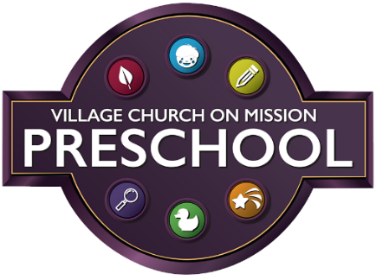 Child’s Full Name _____________________________________________________Child lives with:	Both parents		Mother	Father		Guardian	Other _____________________Parent/Guardian ______________________________________________________Home Phone	___________________________ Cell Phone _____________________________Work Phone 	_________________________ Company Name ________________________________Parent/Guardian ______________________________________________________Home Phone	___________________________ Cell Phone _____________________________Work Phone 	_________________________ Company Name ________________________________
PERSONS AUTHORIZED TO PICK UP YOUR CHILD (other than parents/guardian listed above)PERSONS TO BE CALLED IN CASE OF EMERGENCY (other than parents/guardian listed above)Is there any pertinent medical history of which we should be aware?	Yes		No If yes, please specify ___________________________________________________________________________________________________________________________________________________________________Please check this box if you require a Long-Term Medication Authorization form (required if your child will need medication while at preschool). Please check this box to approve application of sunscreen and bug spray, if needed. Name of person completing form _________________________________________  Date ________________________NameHome PhoneCell PhoneWork PhoneNameRelationship to childPhone Number